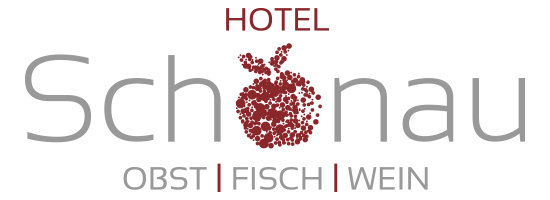 „Tu deinem Leib etwas Gutes, damit deine Seele Lust hat, darin zu wohnen“Teresa von ÁvilaWir heißen Sie herzlich Willkommen in unserem Hotel Schönau.Unter dem Motto "Obst - Fisch - Wein" verwenden wir überwiegend heimische und saisonale Produkte direkt frisch aus der Region. Frisch auf den Tisch! Vom berühmten Bodensee-Obst, zum fangfrischen Fisch aus dem Bodensee bis hin zu den feinen Tropfen die wir vom Weingut, das direkt nebenan liegt, exklusiv auswählen. In unserem modernen aber gemütlichen Restaurant genießen Sie professionellen Service und das richtige Ambiente für Ihre ganz persönlichen Genussmomente.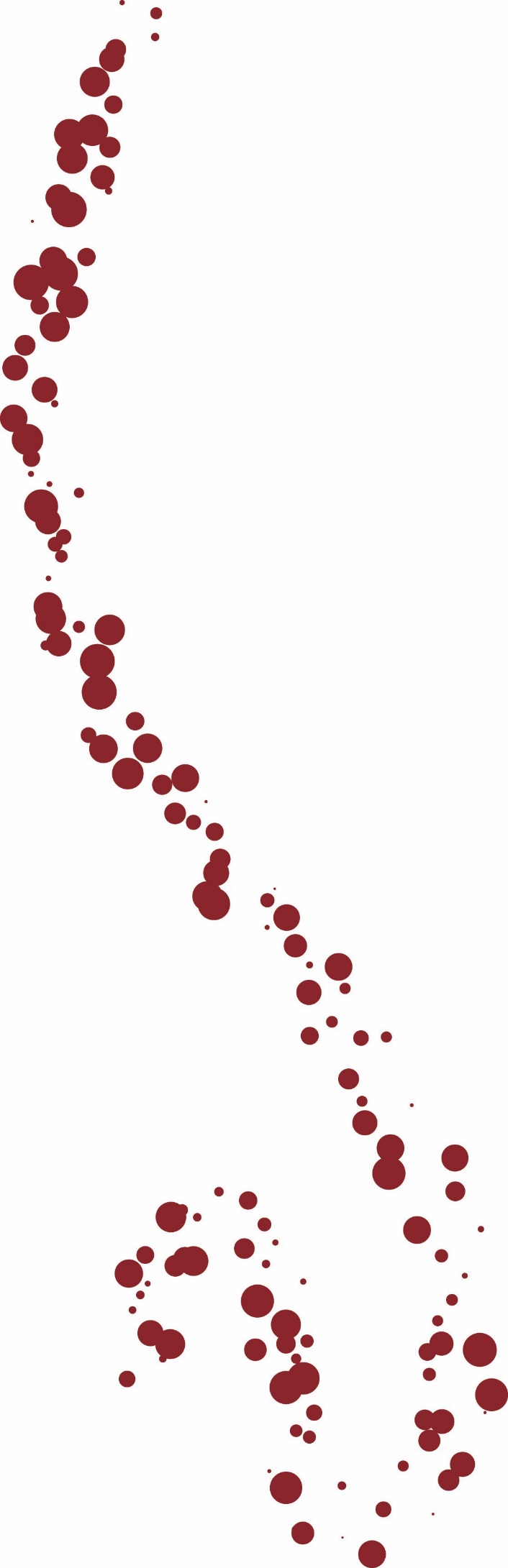  	Vorspeisen,Suppenund SalateVorspeisenZiegenkäse im Schwarzwälder Speck ummanteltauf Salatbouquet mit Feigen an Vinaigrette			 8, 90 €Büffelmozzarella an lauwarmen Kirschtomatenmini Büffelmozzarella mit verschiedenen Tomatenund Balsamico auf Rucola			 8, 90 €Carpaccio vom Rinderfiletan Rucola Salat, Balsamico Dressing, Parmesan und Pizzabrötchen			 10, 90 €SuppenKlare Rinderkraftbrühe
mit Kalbsbrätspätzle			 4, 90 €Tomaten- Cremesuppe
mit frischem Basilikum und hausgemachten Ravioli gefüllt mit Ricotta			 4, 90 €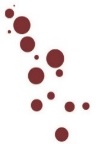 SalateKleiner Salat der Saison		 	 4, 90 €Großer gemischter Salat der Saison dazu Pizzabrötchen  an Dijon-Vinaigrette, Joghurt-Kräutersauce oder Balsamico Himbeeren-Vinaigrette 	 7, 90 €wahlweise mit:Gegrillter Schafskäse und Kalamata Oliven 			 10, 90 €gebratenen Hähnchenbruststreifen und Avocado			 13, 90 €gebratenen Kalbsleberstreifen, Zwiebeln und Apfel			 14, 90 €gegrillten Filets von Zander und Riesengarnelen			 15, 90 €  Kleine Gerichte,    und feine NudelgerichteKleine GerichteSchweizer Wurstsalat  	 	                   mit Essiggurke, Emmentaler und Brot			   9, 90€Käsespätzle von Bergkäse und Emmentaler			                   mit Röstzwiebeln dazu einen Beilagensalat 			 11, 90€			            „Veggie-Toast“                                                                                                                                                    Vollkorntoast´s unter Creme fraiche und Pesto mit mediterranem Gemüseund Mozzarella überbacken, dazu einen Beilagensalat 			   10, 90€„Schönauer Toast“		            Vollkorntoast mit Schweinefilet, Tomaten, Zwiebeln, Champignons und Emmentaler überbacken, dazu einen Beilagensalat			   13, 90€NudelgerichteSpaghetti a´la Pesto                                                                                                                                                                         mit Basilikum Pesto und Grana Padano					 		      8, 90€Gnocchi a´la Siciliana											      in Tomatensauce mit Aubergine, Zucchini und Mozzarella überbacken			      9, 90€Rigatoni al Forno									   	                     in leichter Tomaten-Sahnesauce mit Schinken, Zwiebeln, Champignons, 			            Erbsen und Mozzarella überbacken 								      9, 90€Lasagne Profumata 									                  Nudelplatten zwischen Hackfleischtomaten und Béchamelsauce			 	                                                   mit Mozzarella und Grana Padano überbacken						    10, 90€Triangoli Verdi  										            Triangoli gefüllt mit Spinat und Ricotta in Sahnesauce und Parmesan			    11, 90€Agnolotti ai porcini 											   gefüllt mit Trüffel-Ricotta und Steinpilzcreme in Weißweinsauce				     14, 90€Tagliatelle Gamberetti                                                                                                                                                    Garnelen in Knoblauch gebraten mit Weißweinsauce, Cocktailtomaten, 			             Rucola und Grana Padano								 	     15, 90€PizzenPizzenPizzabrot mit Tomatensoße und Olivenöl							   5, 90 €Pizza Margarita 										   6, 90 €mit Tomatensauce und KäsePizza Salami 											   7, 90 €mit Tomatensauce, Käse und SalamiPizza Funghi											   7, 90 €mit Tomatensauce, Käse und ChampignonsPizza Prosciutto 										   7, 90 €mit Tomatensauce, Käse und SchinkenPizza Popey											   8, 90 €mit Tomatensauce, Käse, Spinat und GorgonzolaPizza Hawaii											   8, 90 €mit Tomatensauce, Käse, Schinken und AnanasPizza Regina										 	   8, 90 €mit Tomatensauce, Käse, Schinken und ChampignonsPizza o Sole mio									 	   8, 90 €mit Tomatensauce, Käse, Zwiebeln, Champignons und EiPizza Tonno										 	   9, 90 €mit Tomatensauce, Käse, Thunfisch und ZwiebelnPizza Capricciosa										   9, 90 €mit Tomatensauce, Käse, Schinken, Champignons, Peperoni, Oliven und Zwiebeln Pizza Diavolo										 	   9, 90 €mit Tomatensauce, Käse, scharfer Salami und Paprika Pizza Calzone 										 	   9, 90 €gefüllte Pizza mit Tomatensauce, Käse, Schinken und Champignons 	Pizza Speciale											   9, 90 €mit Tomatensauce, Käse, Schinken, Salami und Champignons Pizza Napoli											   9, 90 €mit Tomatensauce, Käse, Sardellen, Kapern und OlivenPizza Vegetariana										   9, 90 €mit Tomatensauce, Käse und frischem Gemüse Pizza 4 Formaggi									 	 10, 90 €mit Tomatensauce und 4 verschiedenen KäsesortenPizza 4 Stagioni 									 	 10, 90 €mit Tomatensauce, Käse, Schinken, Champignons, Peperoni und ArtischockenPizza Frutti di Mare 										 13, 90 €mit Tomatensauce, Käse, Meeresfrüchte und Knoblauch	Schönauer Pizzen Schönauer PizzenPizza Porreemit Creme fraîche, Käse, Cocktailtomaten und Lauch					   9, 90 €Pizza Amore mit Tomatensauce, Käse, Cocktailtomaten, Büffelmozzarella und frischen Basilikum							    9, 90 €Pizza Roma 											 mit Tomatensauce, Käse, Parmaschinken, Grana Padano und Rucola				   11, 90 €Pizza Pesto mit Tomatensauce, Käse, Brokkoli, Avocado, Cocktailtomaten und Pesto			   10, 90 €Pizza Primaveramit Tomatensauce, Käse, marinierte Zucchini, Aubergine, Brokkoli, Rucola und frischen Cocktailtomaten							    10, 90 €Pizza Toskanamit Tomatensauce, Käse, Walnüsse, Birnenringe und Grana Padano und Rucola	   	   12, 90 €Pizza Auroramit Tomatensauce, Käse, Shrimps, Rucola, frischen Tomaten und Knoblauchöl	                10 ,90 €Pizza Mexicanamit Tomatensauce, Käse, Mais, Bohnen, Paprika, Jalapeños, 	               		             Tortillia Chips und Salsa-Dip			 						 10, 90 €Goißenpizzamit Ziegenfrischkäse, Speck, Apfelringe und Ziegenkäse					 11, 90 €Pizza Sweet-Chilimit Sweet-Chili Soße, Käse, Hähnchenstreifen, Paprika und Ananas		 	 12, 90 €Pizza Chefmit Tomatensauce, Käse, Rucola, Parmaschinken, frische Tomaten, Grana Padano und Creme Balsamico							 13, 90 €Pizza Schönaumit Tomatensauce, Käse, Knoblauch, Avocado und Riesengarnelen			 13, 90 €Pizza Surf & Turfmit Tomatensauce, Käse, Garnelen, Bresaolaschinken,Kirschtomaten, Knoblauch und Rucola							 14, 90 €HauptgerichteHauptgerichte		Hähnchenbrustfilet an Curry-Kokossaucemit glasierter Mango, Paprikastreifen und Zuckerschoten, dazu Basmati Reis		 	   16, 90 €Kalbsleber Berliner Artan Bratenjus mit hausgemachtem Kartoffelpüree und Röstzwiebeln			   16, 90 €Gebratene Kalbslebermit Rotweinzwetschgen und Zwiebeln, dazu Bratkartoffeln an Balsamico–Sauce	   	   16, 90 €Schönauer PfännleSchweinefilet vom Landschwein auf Käsespätzle mit frischen Champignons				   in Kräuter-Weißweinsauce			   19, 90 €Gegrilltes Schweinefilet vom Landschwein im Schwarzwälder Speckmantelauf Pfeffer-Cognacsauce dazu Bratkartoffeln und Mandel Brokkoli			   19, 90 €Wiener Schnitzel vom Kalb in Butter gebratenmit Bratkartoffeln mit Wildpreiselbeeren, dazu einen Beilagensalat			   19, 90 €Cordon Bleu vom Landschweinmit Schinken und Emmentaler gefüllt, dazu Pommes und Beilagensalat			   16, 90 €Cordon Bleu vom Kalb in Cornflakes- Panademit Speck und Camembert gefüllt, dazu Bratkartoffeln und Beilagensalat			   19, 90 €Schwäbischer Zwiebelrostbraten vom Allgäuer Rindan Bratensoße und Röstzwiebeln auf hausgemachten Käsespätzle			   21, 90 €Rumpsteak 200g vom Allgäuer Rinddazu Pommes und Balsamico - Gemüse			   22, 90 €„Schönauer Grillteller“Medaillons vom Rind, Schwein und Huhn an hausgemachter Salsa-Dipdazu Speck, Grillgemüse und Pommes			   22, 90 €Unser Fleisch beziehen wir ausschließlich von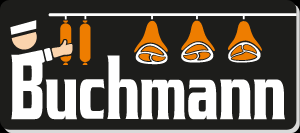 Fisch        und            DessertsFischZanderfilet in Mandelknusper Panade	mit Limetten Joghurt Dip und Süßkartoffel–Pommes, dazu einen Blattsalat			   19, 90 €Auf der Haut gebratener Zanderan Apfel-Porregemüse in Meerrettich-Weißweinsauce, und gebratenen Speck dazu Basmatinreis 			   19, 90 €Gegrilltes Felchenfilet „Müllerin Art“mit Cocktailtomaten und Zitronenscheiben gebraten,dazu feine Butterkartoffeln und einen Blattsalat 			   19, 90 €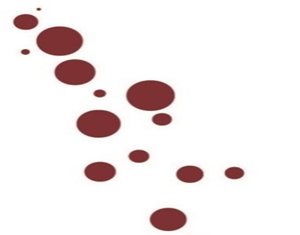 Fischplatte „Schönau“Bodenseefilets von Felchen und Zander vom Bodensee mit Riesengarnelen an Zitronen- Sherrysauce mit Butterkartoffeln, dazu Blattsalat an Joghurt–Kräuterdressing 			   21, 90 €Schönauer Surf& TurfRumpsteak wahlweise mit Garnelen, Felchen oder Zander,an Limetten Butter mit Rosmarin Kartoffeln, dazu Balsamico Gemüse			   22, 90 €… und zum Schluss was SüßesHausgemachtes Tiramisu			     4, 90 €Tonka Panna-Cotta-CremeHausgemachtes Panna Cotta mit Tonkabohne und Apfel-Chutney			     4, 90 €Hausgemachte ApfelküchleApfelküchle mit Vanilleeis 			     4, 90 €Alkoholfreie   GetränkeMineralwasserKrumbacher	0,7 l	4,90 €
classic	0,4 l	3,90 €
	0,2 l	2,60 €Krumbacher	0,5 l	3,90 €
medium oder naturell	0,25 l	2,60 €LimonadenCoca-Cola, Fanta, Sprite	0,2 l	2, 60 € 
oder Spezi (Fanta + Coca-Cola)	0,4 l	3, 90 €Coca-Cola light	0,33 l	3,60 €Schweppes Bitter Lemon	0,2 l	3,60 €Lindauer FruchtsäfteApfelsaft 	0,2 l       2,60 €	0, 4 l      4, 90 €Orangensaft 	0,2 l       2,60 €	0, 4 l      4, 90 €Multivitaminnektar	0,2 l       2,60 €	0, 4 l       4,90 €Traubensaft 	0,2 l       2,60 € 	0, 4 l      4, 90 €Johannisbeerennektar 	0,2 l      2,60 € 	0, 4 l      4, 90 €Sauerkirschnektar 	0,2 l      2,60 € 	0, 4 l     4, 90 €Alle Säfte auch als Schorle 	0, 2 l    2, 40 €	 0, 4 l     4, 60 €BiereBiereFarny Hofgutsbier vom Fass	0,5 l	3,90 €
	0,3 l	3,20 €Oskar Farny Pils	0,33 l	3,60 €Radler (Bier + Limo)	0,5 l	3,90 €Becks	0,33 l	3,20 €Becks alkoholfrei	0,33 l	3,20 €Farny Edelweiss Hefe hell	0,5 l	4,20 €Farny Alt-Dürener-Weisse	0,5 l	4,20 €Farny Hefe-Weizen leicht	0,5 l	4,20 €Farny Hefe-Weizen alkoholfrei	0,5 l	4,20 €Cola-Weizen	0,5 l	4,20 €„Russ“ Hefe-Weizen & Limo	0,5 l	4,20 €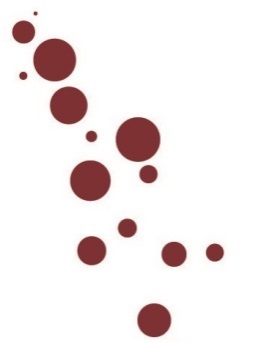 Weine vom   Weingut HaugRoter Weingenuss vom Weingut HaugSpätburgunder Rotwein „Alte Reben“	0,75 l	22,00 €
trocken, beerig, himmlisch	0,2 l	6,80 €Vinatur Cuvée Rot	0,75 l	20,00 €
trocken, rund, edel	0,2 l	5,80 €Weißer Weingenuss vom Weingut HaugMüller Thurgau	0,75 l	19,00 €
trocken, fruchtig, elegant	0,2 l	5,50 €Vinatur Cuveé	0,75 l	20,00 €
trocken, fruchtig, phantasievoll	0,2 l	5,50 €Summer	0,75 l	19,00 €
halbtrocken, fruchtig, prickelnd	0,2 l	5,50 €Solaris	0,75 l	19,00 €
halbtrocken, feines Bukett, romantisch	0,2 l	5,50 €Weine ,   Sekte und Aperitif`sRoter Weingenuss Kressbronner Berghalde (Steinhauser)	0,75 l	18,00 €
Spätburgunder, halbtrocken	0,2 l	4,80 €Kressbronner Berghalde (Steinhauser)	0,75 l	18,00 €
Spätburgunder, trocken	0,2 l	4,80 €Italien, Bardolino 	0,75l	18,00€	DOCG, trocken 	0,2l	4,20€	Italien, Chianti 	0,75l	18,00€DOCG, trocken	0,2l	4,20€	Rosé vom SteinhauserKressbronner Berghalde	0,75 l	18,00 €
Spätburgunder Weißherbst, halbtrocken	0,2 l	4,20 €Kressbronner Berghalde	0,75 l	18,00 €
Spätburgunder Weißherbst, trocken	0,2 l	4,20 €Sekte und AperitifGlas Sekt „Hausmarke“ 	0,1 l	3,90 €Glas Sekt-Orange	0,1 l	3,90 €Flasche Sekt „Hausmarke“	0,75 l	16,80 €Flasche Sekt „Fürst von Metternich“	0,75 l	21,00 €Aperol Spritz		5,50€Lillet wild berry		5,50€Hugo		5,50€SpirituosenSpirituosenObstler	2 cl	40 %	3,50 €Williams	2 cl	40 %	3,50 €Grappa	2 cl	38 %	3,90 €Fernet Branca	2 cl	42 %	3,90 €Ramazotti	2 cl	30 %	3,90 €Jägermeister	2 cl	35 %	3,90 €Amaretto	2 cl	28 %	3,90 €Baileys	2 cl	17 %	3,90 €Asbach Uralt	2 cl	38 %	3,90 €Ballantines Scotch Whiskey	2 cl	40 %	3,90 €Hennessy Cognac	2 cl	40 %	3,90 €Jack Daniels	2 cl	40 %	3,90 €Martini Bianco	5 cl	14 %	4,90 €Kaffee   und      mehrKaffeeKaffee	Kännchen	4,90 €
	Tasse	2,90 €Kaffee koffeinfrei	Kännchen	4,90 €
	Tasse	2,90 €Espresso		2,90 €Cappuccino	große Tasse	3,90 €Milchkaffee	große Tasse	3,90 €Schokolade	große Tasse	3,90 €TeeTee	Kännchen	4,90 €
	Tasse	2,90 €SpezialitätenLatte Macchiato
heiße Milch, starker Espresso und Milchschaum		3,90 €Heißer Kuss
heißer Amaretto mit Sahnehaube		4,90 €Irish Coffee
mit Whiskey, Kaffee und Sahnehaube		5,90 €Chef-Kaffee
mit Bailey’s und Sahnehaube		5,90 €